ZARZĄDZENIE NR458/2024PREZYDENTA MIASTA ŚWINOUJŚCIAz dnia 21 czerwca 2024 r.w sprawie powołania składu Komisji Likwidacyjnej środka trwałegoNa podstawie art. 30 ust. 1 oraz ust. 2 pkt 3 ustawy z dnia 8 marca 1990 roku
o samorządzie gminy ( Dz. U. z 2024  r. poz. 609 z późn. zm.) oraz zarządzam, co następuje: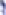 § 1. Powołuję skład Komisji do przeprowadzenia likwidacji środka trwałego - samochodu marki Mitsubishi ZSW 16453, w składzie:Krzysztof Bagiński - PrzewodniczącyIwona Smyk - SekretarzMałgorzata Widurska - CzłonekMirosław Rogowski - Członek§ 2. Postępowanie likwidacyjne Komisja przeprowadzi do dnia 30 września 2024 r. 
z zastosowaniem procedur przewidzianych w „Instrukcji kwalifikacji i gospodarowania środkami trwałymi oraz pozostałymi środkami trwałymi w używaniu” wprowadzonej Zarządzeniem Nr 790/2003 Prezydenta Miasta Świnoujście z dnia 28 października 2003 roku.§ 3. Wykonanie zarządzenia powierzam Przewodniczącemu Komisji Likwidacyjnej.§ 4. Zarządzenie wchodzi w życie z dniem podpisania.PREZYDENT MIASTA            mgr Joanna Agatowska